Промежуточная аттестацияИзобразительное искусство 8 класс Форма –  творческая работа на тему по выбору учащегося Время выполнения: 40 минут.Система оценивания: работа оценивается по критериям, указанным в таблице 3. Максимальный балл – 6. Все баллы, выставленные по критериям К1, К2, К3 суммируются. Итоговый балл переводится в отметку в соответствии со шкалой, указанной в таблице 4. Тема: Театр. Кино. ТелевидениеЗадание: выполнить рисунок по выбору театральной маски, театральной декорации, актерского грима, актерского костюма (возможно с элементами коллажа)Материалы: простой карандаш, цветные карандаши/акварель/гуашь, материалы для коллажаПримеры работ: 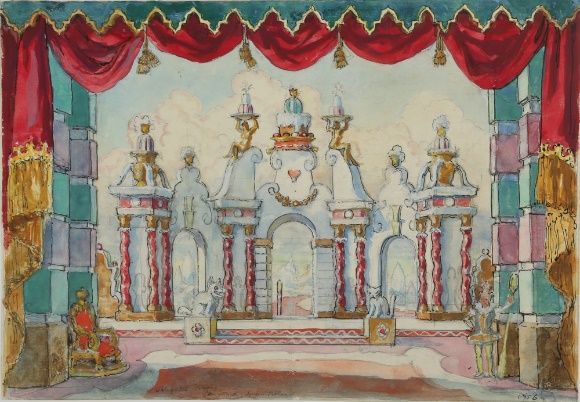 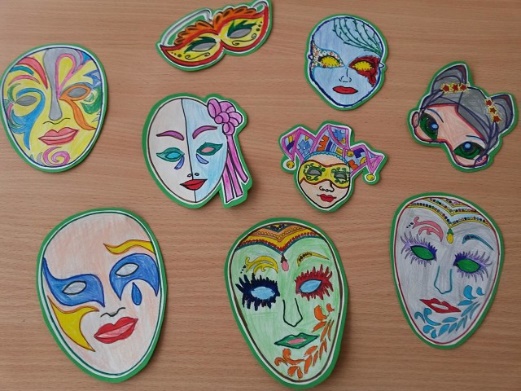 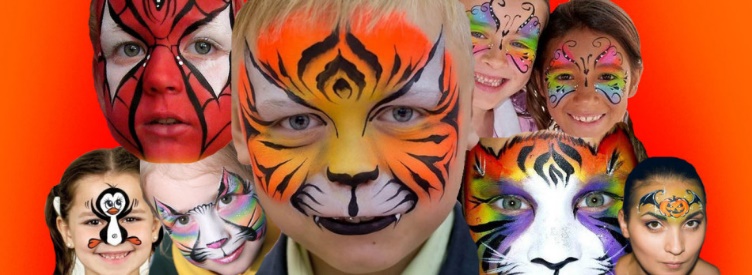 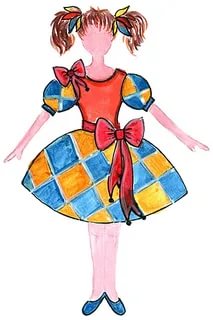 Критерии оцениванияТаблица 3Баллы, выставленные по всем критериям, суммируются.Максимальный балл – 6 Шкала перевода баллов в отметкуТаблица 4№п/пСодержание правильного ответа и указания по оцениваниюБаллы К1Содержание работыК1Полностью соответствует теме, соблюдены правила линейной перспективы (декорации), пропорции (маска, грим, костюм)2К1Частично соответствует теме, встречаются ошибки  в соблюдении  правил  1К1Несоответствие теме, отсутствие правил 0К2Цветовое решениеК2Соответствует тематике рисунка, цветового сочетания2К2Частично соответствует тематике рисунка, цветового сочетания  1К2Не соответствует тематике рисунка, цветового сочетания и/или не передан цвет0К3Оригинальность и сложность композицииК3Композиция оригинальна2К3Композиция составлена по образцам1К3Композиция не продумана, хаотичнаИ/ИЛИКомпозиция скопирована с образца0Максимальный балл Максимальный балл 6Количество баллов65 – 432 и менееОтметка 5432